CV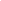 MĒRĶIS:Rakstniecības un mūzikas muzeja Audio/video ierakstu krājuma glabātāja palīgs IZGLĪTĪBA:2013.- šobrīd: mācās pamatskolā 2020.- šobrīd:  mācās Mūzikas un mākslas skolā DARBA PIEREDZE:	01.07.2021.-01.08.2021. Pedagoga palīgs pirmsskolas izglītības iestādē01.06.2020.-01.07.20201. Parku un dārzu uzkopšanas darbinieks HOBIJI: audio ierakstu klausīšanās un  kolekcionāšana, voleibols.  	
VALODU ZINĀŠANAS:
Latviešu valoda – dzimtā; angļu valodu pārvaldu brīvi; vācu valoda - sarunvalodas līmenī.
26.11.2022. Paraksts 